Heinz Schultze, Aushang ab 19.1.2022 (Ke-Abtlg.)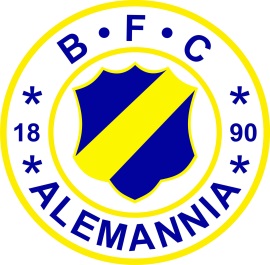 Kommt doch einfach mal auf unserer Vereinskegelbahn (Bohle) vorbei. 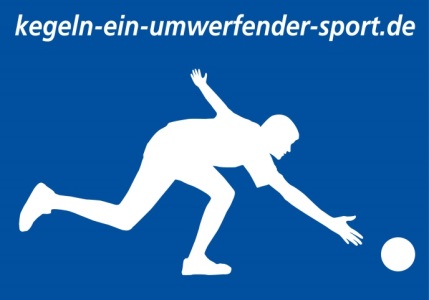 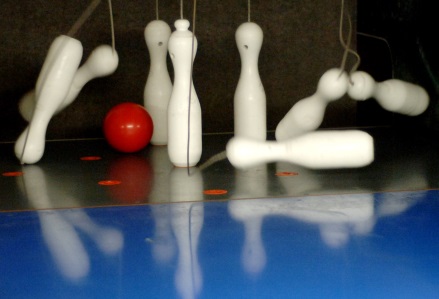 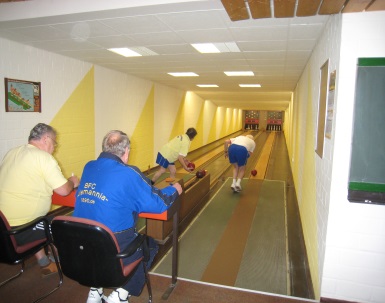 	    und gesund	!						      Kegelbahn Vereinslokal Paare oder Single, männlich oder weiblich sowie auch kleine Gruppen sind herzlich willkommen, auch Jugendliche!Kostenbeitrag 5,-€ / Person – das erste Getränk ist frei! Jugendliche frei!	  Wo? Im Vereinslokal des BFC Alemannia 1890 e.V.Ollenhauerstraße 64e – im KienhorstparkZunächst bis März, jeden 3. Donnerstag im Monat, von 17.00 - 19.00  Uhr!Impfnachweis erforderlich. Die an diesen Tagen geltenden Regeln gelten selbstverständlich.Ansprechpartner: Heinz Schultze, Tel.: 0171/197 50 79 bzw. 498 75 263 (AB) oder     Mail: h.s.holzweidepfad@t-online.deHallen-Turnschuhe sind bitte mitzubringen!